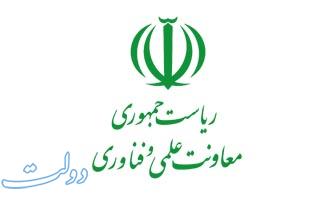 کاربرگ شماره یکفرم بررسی فناوری طرح تجاریسازی...............................................()0الف- مشخصات شرکتالف- مشخصات شرکتالف- مشخصات شرکتنام شرکتنوع شرکتشماره ثبت/تاریخ ثبتنام مدیرعاملآدرس سایت اینترنتیمسئول پيگيري/تهيه طرحشماره تلفن ثابتشماره تلفن همراهآدرس ایمیلمجوزهای فعالیت شرکتب- کلیات طرحب- کلیات طرحعنوان طرحخلاصه طرحبیان مسئله/ ضرورت اجرای طرحاهداف اجرای طرح:کاربرد محصول/خدمت:ویژگیهای فنی محصول/خدمتروش ساخت/تولید محصول/خدمتموقعیت جغرافیایی دقیق محل طرحوضعیت طرح را مشخص نمایید.ج- مجوزها/پروانه‌های مورد نیازج- مجوزها/پروانه‌های مورد نیازج- مجوزها/پروانه‌های مورد نیازج- مجوزها/پروانه‌های مورد نیازج- مجوزها/پروانه‌های مورد نیازج- مجوزها/پروانه‌های مورد نیازنوع پروانه یا مجوزمرجع اخذ(ددستگاه اجرایی)مرحلهمرحلهمرحلهتاریخ صدورنوع پروانه یا مجوزمرجع اخذ(ددستگاه اجرایی)اقدامی صورت نگرفتهدر دست اقداماخذ شدهتاریخ صدورتأسیسبهره برداریمسئولیت فنیکسب و کارصادراتیتولیدیسایر مجوز(با ذکر نام)درصورت اخذ تاییدیه، مجوز ویا استانداردهای مربوط به طرح جدول مقابل را تکمیل نمایید. (مستندات مربوط به آن را ارسال نمایید)درصورت اخذ تاییدیه، مجوز ویا استانداردهای مربوط به طرح جدول مقابل را تکمیل نمایید. (مستندات مربوط به آن را ارسال نمایید)درصورت اخذ تاییدیه، مجوز ویا استانداردهای مربوط به طرح جدول مقابل را تکمیل نمایید. (مستندات مربوط به آن را ارسال نمایید)درصورت اخذ تاییدیه، مجوز ویا استانداردهای مربوط به طرح جدول مقابل را تکمیل نمایید. (مستندات مربوط به آن را ارسال نمایید)درصورت اخذ تاییدیه، مجوز ویا استانداردهای مربوط به طرح جدول مقابل را تکمیل نمایید. (مستندات مربوط به آن را ارسال نمایید)درصورت اخذ تاییدیه، مجوز ویا استانداردهای مربوط به طرح جدول مقابل را تکمیل نمایید. (مستندات مربوط به آن را ارسال نمایید)د- تحلیل بازارد- تحلیل بازارد- تحلیل بازارد- تحلیل بازاربرنامه توسعه بازار محصولبازار هدف راهبرد رقابتی برای حفظ سهم بازارشناسایی رقبارقبای داخلیرقبای خارجیشناسایی رقبانام/ عنوان رقیبشناسایی رقبامزیت رقابتیشناسایی رقبابرنامه کاهش فاصلهآیا محصول مشتری /مشتریان مشخص و از پیشتعیین شدهای دارد؟ (در صورتی که در مورد هرکدام از موارد پاسخ مثبت می باشد مستندات مربوط به آن بخش را ارسال نمایید)ذ- تحلیل مالی و اقتصادیذ- تحلیل مالی و اقتصادیذ- تحلیل مالی و اقتصادیذ- تحلیل مالی و اقتصادیذ- تحلیل مالی و اقتصادیذ- تحلیل مالی و اقتصادیذ- تحلیل مالی و اقتصادیذ- تحلیل مالی و اقتصادیذ- تحلیل مالی و اقتصادیذ- تحلیل مالی و اقتصادیذ- تحلیل مالی و اقتصادیذ- تحلیل مالی و اقتصادیذ- تحلیل مالی و اقتصادیذ- تحلیل مالی و اقتصادیذ- تحلیل مالی و اقتصادیذ- تحلیل مالی و اقتصادیذ- تحلیل مالی و اقتصادیذ- تحلیل مالی و اقتصادیالف- سرمایه‌گذاری ثابتزمینمتراژ: متراژ: هزینه واحد: هزینه واحد: هزینه واحد: هزینه واحد: هزینه واحد: هزینه واحد: هزینه واحد: هزینه واحد: هزینه واحد: هزینه واحد: هزینه کل:هزینه کل:هزینه کل:هزینه کل:الف- سرمایه‌گذاری ثابتمحوطه‌سازیردیفشرحشرحشرحشرحمقدار (مترمربع)مقدار (مترمربع)مقدار (مترمربع)مقدار (مترمربع)هزینه واحد (هزار ریال)هزینه واحد (هزار ریال)هزینه واحد (هزار ریال)هزینه واحد (هزار ریال)هزینه واحد (هزار ریال)هزینه کل (میلیون ریال)هزینه کل (میلیون ریال)الف- سرمایه‌گذاری ثابتمحوطه‌سازی1الف- سرمایه‌گذاری ثابتمحوطه‌سازی2الف- سرمایه‌گذاری ثابتمحوطه‌سازی3الف- سرمایه‌گذاری ثابتمحوطه‌سازی4الف- سرمایه‌گذاری ثابتمحوطه‌سازی5............الف- سرمایه‌گذاری ثابتمحوطه‌سازیجمع کل (میلیون ریال)جمع کل (میلیون ریال)جمع کل (میلیون ریال)جمع کل (میلیون ریال)جمع کل (میلیون ریال)جمع کل (میلیون ریال)جمع کل (میلیون ریال)جمع کل (میلیون ریال)جمع کل (میلیون ریال)جمع کل (میلیون ریال)جمع کل (میلیون ریال)جمع کل (میلیون ریال)جمع کل (میلیون ریال)جمع کل (میلیون ریال)الف- سرمایه‌گذاری ثابتساختمانردیفشرحشرحشرحشرحزیربنا (مترمربع)زیربنا (مترمربع)زیربنا (مترمربع)زیربنا (مترمربع)هزینه واحد (هزار ریال)هزینه واحد (هزار ریال)هزینه واحد (هزار ریال)هزینه واحد (هزار ریال)هزینه واحد (هزار ریال)هزینه کل (میلیون ریال)هزینه کل (میلیون ریال)الف- سرمایه‌گذاری ثابتساختمان1الف- سرمایه‌گذاری ثابتساختمان2رفاهرفاهرفاهرفاهالف- سرمایه‌گذاری ثابتساختمان3تأسیساتتأسیساتتأسیساتتأسیساتالف- سرمایه‌گذاری ثابتساختمان4............الف- سرمایه‌گذاری ثابتساختمانجمع کل (میلیون ریال)جمع کل (میلیون ریال)جمع کل (میلیون ریال)جمع کل (میلیون ریال)جمع کل (میلیون ریال)جمع کل (میلیون ریال)جمع کل (میلیون ریال)جمع کل (میلیون ریال)جمع کل (میلیون ریال)جمع کل (میلیون ریال)جمع کل (میلیون ریال)جمع کل (میلیون ریال)جمع کل (میلیون ریال)جمع کل (میلیون ریال)الف- سرمایه‌گذاری ثابتتجهیزات عمومیردیفشرحشرحشرحشرحتعدادتعدادتعدادتعدادهزینه واحد (هزار ریال)هزینه واحد (هزار ریال)هزینه واحد (هزار ریال)هزینه واحد (هزار ریال)هزینه واحد (هزار ریال)هزینه کل (میلیون ریال)هزینه کل (میلیون ریال)الف- سرمایه‌گذاری ثابتتجهیزات عمومی1الف- سرمایه‌گذاری ثابتتجهیزات عمومی2الف- سرمایه‌گذاری ثابتتجهیزات عمومیجمع کل (میلیون ریال)جمع کل (میلیون ریال)جمع کل (میلیون ریال)جمع کل (میلیون ریال)جمع کل (میلیون ریال)جمع کل (میلیون ریال)جمع کل (میلیون ریال)جمع کل (میلیون ریال)جمع کل (میلیون ریال)جمع کل (میلیون ریال)جمع کل (میلیون ریال)جمع کل (میلیون ریال)جمع کل (میلیون ریال)جمع کل (میلیون ریال)الف- سرمایه‌گذاری ثابتتجهیزات اختصاصیردیفشرحشرحشرحشرحتعدادتعدادتعدادتعدادهزینه واحد (هزار ریال)هزینه واحد (هزار ریال)هزینه واحد (هزار ریال)هزینه واحد (هزار ریال)هزینه واحد (هزار ریال)هزینه کل (میلیون ریال)هزینه کل (میلیون ریال)الف- سرمایه‌گذاری ثابتتجهیزات اختصاصیالف- سرمایه‌گذاری ثابتتجهیزات اختصاصیالف- سرمایه‌گذاری ثابتتجهیزات اختصاصیجمع کل (میلیون ریال)جمع کل (میلیون ریال)جمع کل (میلیون ریال)جمع کل (میلیون ریال)جمع کل (میلیون ریال)جمع کل (میلیون ریال)جمع کل (میلیون ریال)جمع کل (میلیون ریال)جمع کل (میلیون ریال)جمع کل (میلیون ریال)جمع کل (میلیون ریال)جمع کل (میلیون ریال)جمع کل (میلیون ریال)جمع کل (میلیون ریال)الف- سرمایه‌گذاری ثابتتأسیساتردیفشرحشرحشرحشرحشرحشرحشرحشرحشرحشرحشرحشرحشرحهزینه کل (میلیون ریال)هزینه کل (میلیون ریال)الف- سرمایه‌گذاری ثابتتأسیسات1الف- سرمایه‌گذاری ثابتتأسیسات2الف- سرمایه‌گذاری ثابتتأسیسات3الف- سرمایه‌گذاری ثابتتأسیسات4الف- سرمایه‌گذاری ثابتتأسیساتجمع کل (میلیون ریال)جمع کل (میلیون ریال)جمع کل (میلیون ریال)جمع کل (میلیون ریال)جمع کل (میلیون ریال)جمع کل (میلیون ریال)جمع کل (میلیون ریال)جمع کل (میلیون ریال)جمع کل (میلیون ریال)جمع کل (میلیون ریال)جمع کل (میلیون ریال)جمع کل (میلیون ریال)جمع کل (میلیون ریال)جمع کل (میلیون ریال)الف- سرمایه‌گذاری ثابتوسایل نقلیهردیفشرحشرحشرحشرحتعدادتعدادتعدادتعدادهزینه واحد (هزار ریال)هزینه واحد (هزار ریال)هزینه واحد (هزار ریال)هزینه واحد (هزار ریال)هزینه واحد (هزار ریال)هزینه کل (میلیون ریال)هزینه کل (میلیون ریال)الف- سرمایه‌گذاری ثابتوسایل نقلیه1وانت مزداوانت مزداوانت مزداوانت مزداالف- سرمایه‌گذاری ثابتوسایل نقلیه2الف- سرمایه‌گذاری ثابتوسایل نقلیهجمع کل (میلیون ریال)جمع کل (میلیون ریال)جمع کل (میلیون ریال)جمع کل (میلیون ریال)جمع کل (میلیون ریال)جمع کل (میلیون ریال)جمع کل (میلیون ریال)جمع کل (میلیون ریال)جمع کل (میلیون ریال)جمع کل (میلیون ریال)جمع کل (میلیون ریال)جمع کل (میلیون ریال)جمع کل (میلیون ریال)جمع کل (میلیون ریال)الف- سرمایه‌گذاری ثابتتأسیسات اداریردیفشرحشرحشرحشرحشرحشرحشرحشرحشرحشرحشرحشرحشرحهزینه کل (میلیون ریال)هزینه کل (میلیون ریال)الف- سرمایه‌گذاری ثابتتأسیسات اداری1الف- سرمایه‌گذاری ثابتتأسیسات اداری2الف- سرمایه‌گذاری ثابتتأسیسات اداری3الف- سرمایه‌گذاری ثابتتأسیسات اداریجمع کل (میلیون ریال)جمع کل (میلیون ریال)جمع کل (میلیون ریال)جمع کل (میلیون ریال)جمع کل (میلیون ریال)جمع کل (میلیون ریال)جمع کل (میلیون ریال)جمع کل (میلیون ریال)جمع کل (میلیون ریال)جمع کل (میلیون ریال)جمع کل (میلیون ریال)جمع کل (میلیون ریال)جمع کل (میلیون ریال)جمع کل (میلیون ریال)الف- سرمایه‌گذاری ثابتهزینه‌های قبل از بهره‌برداریردیفشرحشرحشرحشرحشرحشرحشرحشرحشرحشرحشرحشرحشرحهزینه کل (میلیون ریال)هزینه کل (میلیون ریال)الف- سرمایه‌گذاری ثابتهزینه‌های قبل از بهره‌برداری1الف- سرمایه‌گذاری ثابتهزینه‌های قبل از بهره‌برداری2الف- سرمایه‌گذاری ثابتهزینه‌های قبل از بهره‌برداری3الف- سرمایه‌گذاری ثابتهزینه‌های قبل از بهره‌برداری4الف- سرمایه‌گذاری ثابتهزینه‌های قبل از بهره‌برداری5الف- سرمایه‌گذاری ثابتهزینه‌های قبل از بهره‌برداریجمع کل (میلیون ریال)جمع کل (میلیون ریال)جمع کل (میلیون ریال)جمع کل (میلیون ریال)جمع کل (میلیون ریال)جمع کل (میلیون ریال)جمع کل (میلیون ریال)جمع کل (میلیون ریال)جمع کل (میلیون ریال)جمع کل (میلیون ریال)جمع کل (میلیون ریال)جمع کل (میلیون ریال)جمع کل (میلیون ریال)جمع کل (میلیون ریال)الف- سرمایه‌گذاری ثابتپیش‌بینی نشدههزینه‌های پیش‌بینی نشده (معادل حداکثر 5٪ اقلام فوق) (میلیون ریال)هزینه‌های پیش‌بینی نشده (معادل حداکثر 5٪ اقلام فوق) (میلیون ریال)هزینه‌های پیش‌بینی نشده (معادل حداکثر 5٪ اقلام فوق) (میلیون ریال)هزینه‌های پیش‌بینی نشده (معادل حداکثر 5٪ اقلام فوق) (میلیون ریال)هزینه‌های پیش‌بینی نشده (معادل حداکثر 5٪ اقلام فوق) (میلیون ریال)هزینه‌های پیش‌بینی نشده (معادل حداکثر 5٪ اقلام فوق) (میلیون ریال)هزینه‌های پیش‌بینی نشده (معادل حداکثر 5٪ اقلام فوق) (میلیون ریال)هزینه‌های پیش‌بینی نشده (معادل حداکثر 5٪ اقلام فوق) (میلیون ریال)هزینه‌های پیش‌بینی نشده (معادل حداکثر 5٪ اقلام فوق) (میلیون ریال)هزینه‌های پیش‌بینی نشده (معادل حداکثر 5٪ اقلام فوق) (میلیون ریال)هزینه‌های پیش‌بینی نشده (معادل حداکثر 5٪ اقلام فوق) (میلیون ریال)هزینه‌های پیش‌بینی نشده (معادل حداکثر 5٪ اقلام فوق) (میلیون ریال)هزینه‌های پیش‌بینی نشده (معادل حداکثر 5٪ اقلام فوق) (میلیون ریال)هزینه‌های پیش‌بینی نشده (معادل حداکثر 5٪ اقلام فوق) (میلیون ریال)الف- جمع کل سرمایه‌گذاری ثابت (میلیون ریال)الف- جمع کل سرمایه‌گذاری ثابت (میلیون ریال)الف- جمع کل سرمایه‌گذاری ثابت (میلیون ریال)الف- جمع کل سرمایه‌گذاری ثابت (میلیون ریال)الف- جمع کل سرمایه‌گذاری ثابت (میلیون ریال)الف- جمع کل سرمایه‌گذاری ثابت (میلیون ریال)الف- جمع کل سرمایه‌گذاری ثابت (میلیون ریال)الف- جمع کل سرمایه‌گذاری ثابت (میلیون ریال)الف- جمع کل سرمایه‌گذاری ثابت (میلیون ریال)الف- جمع کل سرمایه‌گذاری ثابت (میلیون ریال)الف- جمع کل سرمایه‌گذاری ثابت (میلیون ریال)الف- جمع کل سرمایه‌گذاری ثابت (میلیون ریال)الف- جمع کل سرمایه‌گذاری ثابت (میلیون ریال)الف- جمع کل سرمایه‌گذاری ثابت (میلیون ریال)الف- جمع کل سرمایه‌گذاری ثابت (میلیون ریال)الف- جمع کل سرمایه‌گذاری ثابت (میلیون ریال)ب- هزینه‌های جاریمواد اولیه و نهاده‌های تولیدردیفشرحشرحشرحشرحمصرف سالانهمصرف سالانهمصرف سالانهمصرف سالانههزینه واحد (هزار ریال)هزینه واحد (هزار ریال)هزینه واحد (هزار ریال)هزینه واحد (هزار ریال)هزینه واحد (هزار ریال)هزینه کل (میلیون ریال)هزینه کل (میلیون ریال)ب- هزینه‌های جاریمواد اولیه و نهاده‌های تولید1ب- هزینه‌های جاریمواد اولیه و نهاده‌های تولید2ب- هزینه‌های جاریمواد اولیه و نهاده‌های تولیدجمع کل (میلیون ریال)جمع کل (میلیون ریال)جمع کل (میلیون ریال)جمع کل (میلیون ریال)جمع کل (میلیون ریال)جمع کل (میلیون ریال)جمع کل (میلیون ریال)جمع کل (میلیون ریال)جمع کل (میلیون ریال)جمع کل (میلیون ریال)جمع کل (میلیون ریال)جمع کل (میلیون ریال)جمع کل (میلیون ریال)جمع کل (میلیون ریال)ب- هزینه‌های جاریحقوق و دستمزدردیفشرحشرحشرحشرحتعداد – نفرتعداد – نفرتعداد – نفرتعداد – نفرحقوق ماهانه (میلیون ریال)حقوق ماهانه (میلیون ریال)حقوق ماهانه (میلیون ریال)حقوق ماهانه (میلیون ریال)حقوق ماهانه (میلیون ریال)حقوق کل (میلیون ریال)حقوق کل (میلیون ریال)ب- هزینه‌های جاریحقوق و دستمزد1ب- هزینه‌های جاریحقوق و دستمزد2ب- هزینه‌های جاریحقوق و دستمزد3ب- هزینه‌های جاریحقوق و دستمزد4ب- هزینه‌های جاریحقوق و دستمزد5ب- هزینه‌های جاریحقوق و دستمزدب- هزینه‌های جاریحقوق و دستمزدجمع کل (میلیون ریال)جمع کل (میلیون ریال)جمع کل (میلیون ریال)جمع کل (میلیون ریال)جمع کل (میلیون ریال)جمع کل (میلیون ریال)جمع کل (میلیون ریال)جمع کل (میلیون ریال)جمع کل (میلیون ریال)جمع کل (میلیون ریال)جمع کل (میلیون ریال)جمع کل (میلیون ریال)جمع کل (میلیون ریال)جمع کل (میلیون ریال)ب- هزینه‌های جاریهزینه نگهداری و تعمیراتردیفشرحشرحشرحشرحارزش داراییارزش داراییارزش داراییارزش دارایینرخنرخنرخنرخنرخهزینه کل (میلیون ریال)هزینه کل (میلیون ریال)ب- هزینه‌های جاریهزینه نگهداری و تعمیرات1ب- هزینه‌های جاریهزینه نگهداری و تعمیرات2ب- هزینه‌های جاریهزینه نگهداری و تعمیرات3ب- هزینه‌های جاریهزینه نگهداری و تعمیرات4ب- هزینه‌های جاریهزینه نگهداری و تعمیرات5ب- هزینه‌های جاریهزینه نگهداری و تعمیرات6....................ب- هزینه‌های جاریهزینه نگهداری و تعمیراتجمع کل (میلیون ریال)جمع کل (میلیون ریال)جمع کل (میلیون ریال)جمع کل (میلیون ریال)جمع کل (میلیون ریال)جمع کل (میلیون ریال)جمع کل (میلیون ریال)جمع کل (میلیون ریال)جمع کل (میلیون ریال)جمع کل (میلیون ریال)جمع کل (میلیون ریال)جمع کل (میلیون ریال)جمع کل (میلیون ریال)جمع کل (میلیون ریال)ب- هزینه‌های جاریهزینه استهلاکردیفشرحشرحشرحشرحارزش داراییارزش داراییارزش دارایینرخنرخنرخنرخنرخنرخهزینه کل (میلیون ریال)هزینه کل (میلیون ریال)ب- هزینه‌های جاریهزینه استهلاک1ب- هزینه‌های جاریهزینه استهلاک2ب- هزینه‌های جاریهزینه استهلاک3ب- هزینه‌های جاریهزینه استهلاک4ب- هزینه‌های جاریهزینه استهلاک5ب- هزینه‌های جاریهزینه استهلاک6ب- هزینه‌های جاریهزینه استهلاکجمع کل (میلیون ریال)جمع کل (میلیون ریال)جمع کل (میلیون ریال)جمع کل (میلیون ریال)جمع کل (میلیون ریال)جمع کل (میلیون ریال)جمع کل (میلیون ریال)جمع کل (میلیون ریال)جمع کل (میلیون ریال)جمع کل (میلیون ریال)جمع کل (میلیون ریال)جمع کل (میلیون ریال)جمع کل (میلیون ریال)جمع کل (میلیون ریال)ب- هزینه‌های جاریسوخت و انرژیردیفشرحشرحشرحشرحواحدواحدمصرف سالانهمصرف سالانهمصرف سالانهمصرف سالانههزینه واحد (هزار ریال)هزینه واحد (هزار ریال)هزینه واحد (هزار ریال)هزینه کل (میلیون ریال)هزینه کل (میلیون ریال)ب- هزینه‌های جاریسوخت و انرژی1ب- هزینه‌های جاریسوخت و انرژی2ب- هزینه‌های جاریسوخت و انرژی3ب- هزینه‌های جاریسوخت و انرژی4ب- هزینه‌های جاریسوخت و انرژیجمع کل (میلیون ریال)جمع کل (میلیون ریال)جمع کل (میلیون ریال)جمع کل (میلیون ریال)جمع کل (میلیون ریال)جمع کل (میلیون ریال)جمع کل (میلیون ریال)جمع کل (میلیون ریال)جمع کل (میلیون ریال)جمع کل (میلیون ریال)جمع کل (میلیون ریال)جمع کل (میلیون ریال)جمع کل (میلیون ریال)جمع کل (میلیون ریال)ب- هزینه‌های جاریسرمایه در گردش (دوره یک ساله)ردیفشرحشرحشرحشرحشرحشرحشرحشرحشرحشرحشرحشرحشرحهزینه کل (میلیون ریال)هزینه کل (میلیون ریال)ب- هزینه‌های جاریسرمایه در گردش (دوره یک ساله)1ب- هزینه‌های جاریسرمایه در گردش (دوره یک ساله)2ب- هزینه‌های جاریسرمایه در گردش (دوره یک ساله)3ب- هزینه‌های جاریسرمایه در گردش (دوره یک ساله)4ب- هزینه‌های جاریسرمایه در گردش (دوره یک ساله)جمع کل (میلیون ریال)جمع کل (میلیون ریال)جمع کل (میلیون ریال)جمع کل (میلیون ریال)جمع کل (میلیون ریال)جمع کل (میلیون ریال)جمع کل (میلیون ریال)جمع کل (میلیون ریال)جمع کل (میلیون ریال)جمع کل (میلیون ریال)جمع کل (میلیون ریال)جمع کل (میلیون ریال)جمع کل (میلیون ریال)جمع کل (میلیون ریال)ب- هزینه‌های جاریپیش‌بینی نشدههزینه‌های پیش‌بینی نشده (معادل 5٪ درصد اقلام فوق‌)هزینه‌های پیش‌بینی نشده (معادل 5٪ درصد اقلام فوق‌)هزینه‌های پیش‌بینی نشده (معادل 5٪ درصد اقلام فوق‌)هزینه‌های پیش‌بینی نشده (معادل 5٪ درصد اقلام فوق‌)هزینه‌های پیش‌بینی نشده (معادل 5٪ درصد اقلام فوق‌)هزینه‌های پیش‌بینی نشده (معادل 5٪ درصد اقلام فوق‌)هزینه‌های پیش‌بینی نشده (معادل 5٪ درصد اقلام فوق‌)هزینه‌های پیش‌بینی نشده (معادل 5٪ درصد اقلام فوق‌)هزینه‌های پیش‌بینی نشده (معادل 5٪ درصد اقلام فوق‌)هزینه‌های پیش‌بینی نشده (معادل 5٪ درصد اقلام فوق‌)هزینه‌های پیش‌بینی نشده (معادل 5٪ درصد اقلام فوق‌)هزینه‌های پیش‌بینی نشده (معادل 5٪ درصد اقلام فوق‌)هزینه‌های پیش‌بینی نشده (معادل 5٪ درصد اقلام فوق‌)هزینه‌های پیش‌بینی نشده (معادل 5٪ درصد اقلام فوق‌)ب- جمع کل هزینه‌های جاری (میلیون ریال)ب- جمع کل هزینه‌های جاری (میلیون ریال)ب- جمع کل هزینه‌های جاری (میلیون ریال)ب- جمع کل هزینه‌های جاری (میلیون ریال)ب- جمع کل هزینه‌های جاری (میلیون ریال)ب- جمع کل هزینه‌های جاری (میلیون ریال)ب- جمع کل هزینه‌های جاری (میلیون ریال)ب- جمع کل هزینه‌های جاری (میلیون ریال)ب- جمع کل هزینه‌های جاری (میلیون ریال)ب- جمع کل هزینه‌های جاری (میلیون ریال)ب- جمع کل هزینه‌های جاری (میلیون ریال)ب- جمع کل هزینه‌های جاری (میلیون ریال)ب- جمع کل هزینه‌های جاری (میلیون ریال)ب- جمع کل هزینه‌های جاری (میلیون ریال)ب- جمع کل هزینه‌های جاری (میلیون ریال)ب- جمع کل هزینه‌های جاری (میلیون ریال)جمع کل سرمایه‌گذاری طرح ( مجموع سرمایه‌گذاری ثابت + سرمایه در گردش)(میلیون ریال)جمع کل سرمایه‌گذاری طرح ( مجموع سرمایه‌گذاری ثابت + سرمایه در گردش)(میلیون ریال)جمع کل سرمایه‌گذاری طرح ( مجموع سرمایه‌گذاری ثابت + سرمایه در گردش)(میلیون ریال)جمع کل سرمایه‌گذاری طرح ( مجموع سرمایه‌گذاری ثابت + سرمایه در گردش)(میلیون ریال)جمع کل سرمایه‌گذاری طرح ( مجموع سرمایه‌گذاری ثابت + سرمایه در گردش)(میلیون ریال)جمع کل سرمایه‌گذاری طرح ( مجموع سرمایه‌گذاری ثابت + سرمایه در گردش)(میلیون ریال)جمع کل سرمایه‌گذاری طرح ( مجموع سرمایه‌گذاری ثابت + سرمایه در گردش)(میلیون ریال)جمع کل سرمایه‌گذاری طرح ( مجموع سرمایه‌گذاری ثابت + سرمایه در گردش)(میلیون ریال)جمع کل سرمایه‌گذاری طرح ( مجموع سرمایه‌گذاری ثابت + سرمایه در گردش)(میلیون ریال)جمع کل سرمایه‌گذاری طرح ( مجموع سرمایه‌گذاری ثابت + سرمایه در گردش)(میلیون ریال)جمع کل سرمایه‌گذاری طرح ( مجموع سرمایه‌گذاری ثابت + سرمایه در گردش)(میلیون ریال)جمع کل سرمایه‌گذاری طرح ( مجموع سرمایه‌گذاری ثابت + سرمایه در گردش)(میلیون ریال)جمع کل سرمایه‌گذاری طرح ( مجموع سرمایه‌گذاری ثابت + سرمایه در گردش)(میلیون ریال)جمع کل سرمایه‌گذاری طرح ( مجموع سرمایه‌گذاری ثابت + سرمایه در گردش)(میلیون ریال)جمع کل سرمایه‌گذاری طرح ( مجموع سرمایه‌گذاری ثابت + سرمایه در گردش)(میلیون ریال)جمع کل سرمایه‌گذاری طرح ( مجموع سرمایه‌گذاری ثابت + سرمایه در گردش)(میلیون ریال)ج- درآمد (فروش)فروش (کالا و خدمات)ردیفشرحشرحشرحارزش واحد (هزار ریال)ارزش واحد (هزار ریال)ارزش واحد (هزار ریال)ارزش واحد (هزار ریال)ارزش واحد (هزار ریال)ارزش واحد (هزار ریال)مقدار تولید در سالمقدار تولید در سالمقدار تولید در سالمقدار تولید در سالارزش کل (میلیون ریال)ارزش کل (میلیون ریال)ج- درآمد (فروش)فروش (کالا و خدمات)1ج- درآمد (فروش)فروش (کالا و خدمات)2ج- درآمد (فروش)فروش (کالا و خدمات)جمع کل (میلیون ریال)جمع کل (میلیون ریال)جمع کل (میلیون ریال)جمع کل (میلیون ریال)جمع کل (میلیون ریال)جمع کل (میلیون ریال)جمع کل (میلیون ریال)جمع کل (میلیون ریال)جمع کل (میلیون ریال)جمع کل (میلیون ریال)جمع کل (میلیون ریال)جمع کل (میلیون ریال)جمع کل (میلیون ریال)جمع کل (میلیون ریال)ج- درآمد (فروش)بهای تمام شدهکسر می‌شود: جمع کل بهای تمام شده کالاها و خدمات فروش رفتهکسر می‌شود: جمع کل بهای تمام شده کالاها و خدمات فروش رفتهکسر می‌شود: جمع کل بهای تمام شده کالاها و خدمات فروش رفتهکسر می‌شود: جمع کل بهای تمام شده کالاها و خدمات فروش رفتهکسر می‌شود: جمع کل بهای تمام شده کالاها و خدمات فروش رفتهکسر می‌شود: جمع کل بهای تمام شده کالاها و خدمات فروش رفتهکسر می‌شود: جمع کل بهای تمام شده کالاها و خدمات فروش رفتهکسر می‌شود: جمع کل بهای تمام شده کالاها و خدمات فروش رفتهکسر می‌شود: جمع کل بهای تمام شده کالاها و خدمات فروش رفتهکسر می‌شود: جمع کل بهای تمام شده کالاها و خدمات فروش رفتهکسر می‌شود: جمع کل بهای تمام شده کالاها و خدمات فروش رفتهکسر می‌شود: جمع کل بهای تمام شده کالاها و خدمات فروش رفتهکسر می‌شود: جمع کل بهای تمام شده کالاها و خدمات فروش رفتهکسر می‌شود: جمع کل بهای تمام شده کالاها و خدمات فروش رفتهج- درآمد (فروش)سود ناویژهسود ناویژه = (ارزش کل فروش– بهای تمام شده کالاها و خدمات فروش رفته) سود ناویژه = (ارزش کل فروش– بهای تمام شده کالاها و خدمات فروش رفته) سود ناویژه = (ارزش کل فروش– بهای تمام شده کالاها و خدمات فروش رفته) سود ناویژه = (ارزش کل فروش– بهای تمام شده کالاها و خدمات فروش رفته) سود ناویژه = (ارزش کل فروش– بهای تمام شده کالاها و خدمات فروش رفته) سود ناویژه = (ارزش کل فروش– بهای تمام شده کالاها و خدمات فروش رفته) سود ناویژه = (ارزش کل فروش– بهای تمام شده کالاها و خدمات فروش رفته) سود ناویژه = (ارزش کل فروش– بهای تمام شده کالاها و خدمات فروش رفته) سود ناویژه = (ارزش کل فروش– بهای تمام شده کالاها و خدمات فروش رفته) سود ناویژه = (ارزش کل فروش– بهای تمام شده کالاها و خدمات فروش رفته) سود ناویژه = (ارزش کل فروش– بهای تمام شده کالاها و خدمات فروش رفته) سود ناویژه = (ارزش کل فروش– بهای تمام شده کالاها و خدمات فروش رفته) سود ناویژه = (ارزش کل فروش– بهای تمام شده کالاها و خدمات فروش رفته) سود ناویژه = (ارزش کل فروش– بهای تمام شده کالاها و خدمات فروش رفته) ج- درآمد (فروش)هزینه‌های اداری و فروشکسر می‌شود: هزینه‌های فروش و اداری (معادل 2٪ فروش سالیانه)کسر می‌شود: هزینه‌های فروش و اداری (معادل 2٪ فروش سالیانه)کسر می‌شود: هزینه‌های فروش و اداری (معادل 2٪ فروش سالیانه)کسر می‌شود: هزینه‌های فروش و اداری (معادل 2٪ فروش سالیانه)کسر می‌شود: هزینه‌های فروش و اداری (معادل 2٪ فروش سالیانه)کسر می‌شود: هزینه‌های فروش و اداری (معادل 2٪ فروش سالیانه)کسر می‌شود: هزینه‌های فروش و اداری (معادل 2٪ فروش سالیانه)کسر می‌شود: هزینه‌های فروش و اداری (معادل 2٪ فروش سالیانه)کسر می‌شود: هزینه‌های فروش و اداری (معادل 2٪ فروش سالیانه)کسر می‌شود: هزینه‌های فروش و اداری (معادل 2٪ فروش سالیانه)کسر می‌شود: هزینه‌های فروش و اداری (معادل 2٪ فروش سالیانه)کسر می‌شود: هزینه‌های فروش و اداری (معادل 2٪ فروش سالیانه)کسر می‌شود: هزینه‌های فروش و اداری (معادل 2٪ فروش سالیانه)کسر می‌شود: هزینه‌های فروش و اداری (معادل 2٪ فروش سالیانه)ج- درآمد (فروش)سود عملیاتیسود عملیاتی=(سود ناویژه – هزینه‌های اداری و فروش)سود عملیاتی=(سود ناویژه – هزینه‌های اداری و فروش)سود عملیاتی=(سود ناویژه – هزینه‌های اداری و فروش)سود عملیاتی=(سود ناویژه – هزینه‌های اداری و فروش)سود عملیاتی=(سود ناویژه – هزینه‌های اداری و فروش)سود عملیاتی=(سود ناویژه – هزینه‌های اداری و فروش)سود عملیاتی=(سود ناویژه – هزینه‌های اداری و فروش)سود عملیاتی=(سود ناویژه – هزینه‌های اداری و فروش)سود عملیاتی=(سود ناویژه – هزینه‌های اداری و فروش)سود عملیاتی=(سود ناویژه – هزینه‌های اداری و فروش)سود عملیاتی=(سود ناویژه – هزینه‌های اداری و فروش)سود عملیاتی=(سود ناویژه – هزینه‌های اداری و فروش)سود عملیاتی=(سود ناویژه – هزینه‌های اداری و فروش)سود عملیاتی=(سود ناویژه – هزینه‌های اداری و فروش)ج- درآمد (فروش)استهلاک هزینه‌های قبل از بهره‌برداریکسر می‌شود: استهلاک هزینه‌های قبل از بهره‌برداری (4 ساله)کسر می‌شود: استهلاک هزینه‌های قبل از بهره‌برداری (4 ساله)کسر می‌شود: استهلاک هزینه‌های قبل از بهره‌برداری (4 ساله)کسر می‌شود: استهلاک هزینه‌های قبل از بهره‌برداری (4 ساله)کسر می‌شود: استهلاک هزینه‌های قبل از بهره‌برداری (4 ساله)کسر می‌شود: استهلاک هزینه‌های قبل از بهره‌برداری (4 ساله)کسر می‌شود: استهلاک هزینه‌های قبل از بهره‌برداری (4 ساله)کسر می‌شود: استهلاک هزینه‌های قبل از بهره‌برداری (4 ساله)کسر می‌شود: استهلاک هزینه‌های قبل از بهره‌برداری (4 ساله)کسر می‌شود: استهلاک هزینه‌های قبل از بهره‌برداری (4 ساله)کسر می‌شود: استهلاک هزینه‌های قبل از بهره‌برداری (4 ساله)کسر می‌شود: استهلاک هزینه‌های قبل از بهره‌برداری (4 ساله)کسر می‌شود: استهلاک هزینه‌های قبل از بهره‌برداری (4 ساله)کسر می‌شود: استهلاک هزینه‌های قبل از بهره‌برداری (4 ساله)ج- درآمد (فروش)سود ویژه سود ویژه قبل از کسر مالیات = (سود عملیاتی– استهلاک هزینه‌های قبل از بهره‌برداری)سود ویژه قبل از کسر مالیات = (سود عملیاتی– استهلاک هزینه‌های قبل از بهره‌برداری)سود ویژه قبل از کسر مالیات = (سود عملیاتی– استهلاک هزینه‌های قبل از بهره‌برداری)سود ویژه قبل از کسر مالیات = (سود عملیاتی– استهلاک هزینه‌های قبل از بهره‌برداری)سود ویژه قبل از کسر مالیات = (سود عملیاتی– استهلاک هزینه‌های قبل از بهره‌برداری)سود ویژه قبل از کسر مالیات = (سود عملیاتی– استهلاک هزینه‌های قبل از بهره‌برداری)سود ویژه قبل از کسر مالیات = (سود عملیاتی– استهلاک هزینه‌های قبل از بهره‌برداری)سود ویژه قبل از کسر مالیات = (سود عملیاتی– استهلاک هزینه‌های قبل از بهره‌برداری)سود ویژه قبل از کسر مالیات = (سود عملیاتی– استهلاک هزینه‌های قبل از بهره‌برداری)سود ویژه قبل از کسر مالیات = (سود عملیاتی– استهلاک هزینه‌های قبل از بهره‌برداری)سود ویژه قبل از کسر مالیات = (سود عملیاتی– استهلاک هزینه‌های قبل از بهره‌برداری)سود ویژه قبل از کسر مالیات = (سود عملیاتی– استهلاک هزینه‌های قبل از بهره‌برداری)سود ویژه قبل از کسر مالیات = (سود عملیاتی– استهلاک هزینه‌های قبل از بهره‌برداری)سود ویژه قبل از کسر مالیات = (سود عملیاتی– استهلاک هزینه‌های قبل از بهره‌برداری)ج- درآمد (فروش)درآمد طرح در 3 سال اول پس از بهره‌برداریردیفموضوع کسب درآمدموضوع کسب درآمدموضوع کسب درآمدموضوع کسب درآمدموضوع کسب درآمدموضوع کسب درآمدسال اول (میلیون ریال)سال اول (میلیون ریال)سال اول (میلیون ریال)سال اول (میلیون ریال)سال اول (میلیون ریال)سال دوم (میلیون ریال)سال دوم (میلیون ریال)سال دوم (میلیون ریال)سال سوم (میلیون ریال)ج- درآمد (فروش)درآمد طرح در 3 سال اول پس از بهره‌برداری1ج- درآمد (فروش)درآمد طرح در 3 سال اول پس از بهره‌برداری2ج- درآمد (فروش)درآمد طرح در 3 سال اول پس از بهره‌برداری3د- محاسبه نقطه سر به سر (در 100٪ تولید)شرحهزینه متغیر (به ازای هر واحد محصول)هزینه متغیر (به ازای هر واحد محصول)هزینه متغیر (به ازای هر واحد محصول)هزینه متغیر (به ازای هر واحد محصول)هزینه متغیر (به ازای هر واحد محصول)هزینه متغیر (به ازای هر واحد محصول)هزینه ثابتهزینه ثابتهزینه ثابتهزینه ثابتهزینه ثابتهزینه ثابتهزینه ثابتهزینه ثابتهزینه کل (میلیون ریال)هزینه کل (میلیون ریال)د- محاسبه نقطه سر به سر (در 100٪ تولید)شرحمبلغ (میلیون ریال)مبلغ (میلیون ریال)مبلغ (میلیون ریال)درصددرصددرصدمبلغ (میلیون ریال)مبلغ (میلیون ریال)مبلغ (میلیون ریال)مبلغ (میلیون ریال)مبلغ (میلیون ریال)مبلغ (میلیون ریال)مبلغ (میلیون ریال)درصدهزینه کل (میلیون ریال)هزینه کل (میلیون ریال)د- محاسبه نقطه سر به سر (در 100٪ تولید)مواد اولیهد- محاسبه نقطه سر به سر (در 100٪ تولید)حقوق و دستمزدد- محاسبه نقطه سر به سر (در 100٪ تولید)سوخت و انرژید- محاسبه نقطه سر به سر (در 100٪ تولید)تعمیر و نگهدارید- محاسبه نقطه سر به سر (در 100٪ تولید)استهلاکد- محاسبه نقطه سر به سر (در 100٪ تولید)توزیع و فروشد- محاسبه نقطه سر به سر (در 100٪ تولید)استهلاک قبل از بهره بردارید- محاسبه نقطه سر به سر (در 100٪ تولید)پیش بینی نشدهد- محاسبه نقطه سر به سر (در 100٪ تولید)جمع کلد- محاسبه نقطه سر به سر (در 100٪ تولید)قیمت بازار یک واحد محصول/خدمتقیمت بازار یک واحد محصول/خدمتقیمت بازار یک واحد محصول/خدمتقیمت بازار یک واحد محصول/خدمتقیمت بازار یک واحد محصول/خدمتقیمت بازار یک واحد محصول/خدمتقیمت بازار یک واحد محصول/خدمتقیمت بازار یک واحد محصول/خدمتقیمت بازار یک واحد محصول/خدمتقیمت بازار یک واحد محصول/خدمتقیمت بازار یک واحد محصول/خدمتقیمت بازار یک واحد محصول/خدمتقیمت بازار یک واحد محصول/خدمتقیمت بازار یک واحد محصول/خدمتقیمت بازار یک واحد محصول/خدمتنقطه سر به سر = هزینه ثابت / (قیمت بازار یک واحد محصول یا خدمت – هزینه متغیر یک واحد محصول یا خدمت)نقطه سر به سر = هزینه ثابت / (قیمت بازار یک واحد محصول یا خدمت – هزینه متغیر یک واحد محصول یا خدمت)نقطه سر به سر = هزینه ثابت / (قیمت بازار یک واحد محصول یا خدمت – هزینه متغیر یک واحد محصول یا خدمت)نقطه سر به سر = هزینه ثابت / (قیمت بازار یک واحد محصول یا خدمت – هزینه متغیر یک واحد محصول یا خدمت)نقطه سر به سر = هزینه ثابت / (قیمت بازار یک واحد محصول یا خدمت – هزینه متغیر یک واحد محصول یا خدمت)نقطه سر به سر = هزینه ثابت / (قیمت بازار یک واحد محصول یا خدمت – هزینه متغیر یک واحد محصول یا خدمت)نقطه سر به سر = هزینه ثابت / (قیمت بازار یک واحد محصول یا خدمت – هزینه متغیر یک واحد محصول یا خدمت)نقطه سر به سر = هزینه ثابت / (قیمت بازار یک واحد محصول یا خدمت – هزینه متغیر یک واحد محصول یا خدمت)نقطه سر به سر = هزینه ثابت / (قیمت بازار یک واحد محصول یا خدمت – هزینه متغیر یک واحد محصول یا خدمت)نقطه سر به سر = هزینه ثابت / (قیمت بازار یک واحد محصول یا خدمت – هزینه متغیر یک واحد محصول یا خدمت)نقطه سر به سر = هزینه ثابت / (قیمت بازار یک واحد محصول یا خدمت – هزینه متغیر یک واحد محصول یا خدمت)نقطه سر به سر = هزینه ثابت / (قیمت بازار یک واحد محصول یا خدمت – هزینه متغیر یک واحد محصول یا خدمت)نقطه سر به سر = هزینه ثابت / (قیمت بازار یک واحد محصول یا خدمت – هزینه متغیر یک واحد محصول یا خدمت)نقطه سر به سر = هزینه ثابت / (قیمت بازار یک واحد محصول یا خدمت – هزینه متغیر یک واحد محصول یا خدمت)نقطه سر به سر = هزینه ثابت / (قیمت بازار یک واحد محصول یا خدمت – هزینه متغیر یک واحد محصول یا خدمت)نقطه سر به سر = هزینه ثابت / (قیمت بازار یک واحد محصول یا خدمت – هزینه متغیر یک واحد محصول یا خدمت)ر-منابع انسانیر-منابع انسانیتعداد نیروی تمام وقتتعداد نیروی پاره وقتز- تحصیلات اعضای هیئت مدیرهز- تحصیلات اعضای هیئت مدیرهه- برنامه زمان‌بندی اجرای طرحه- برنامه زمان‌بندی اجرای طرحه- برنامه زمان‌بندی اجرای طرحه- برنامه زمان‌بندی اجرای طرحه- برنامه زمان‌بندی اجرای طرحه- برنامه زمان‌بندی اجرای طرحفازعنوان مراحل اجراییشرح هر مرحله از طرحزمانبندی انجام مرحلهزمانبندی انجام مرحلهدرصد انجام شدهفازعنوان مراحل اجراییشرح هر مرحله از طرحشروع پایاندرصد انجام شده123456مدت زمان مورد نیاز برای راه‌اندازی طرح: ماهمدت زمان مورد نیاز برای راه‌اندازی طرح: ماهمدت زمان مورد نیاز برای راه‌اندازی طرح: ماهمدت زمان مورد نیاز برای راه‌اندازی طرح: ماهمدت زمان مورد نیاز برای راه‌اندازی طرح: ماهمدت زمان مورد نیاز برای راه‌اندازی طرح: ماهو- حمایتو- حمایتنوع حمایت مورد نیازحمایت مالی        سایر حمایتها    در صورت انتخاب سایر حمایتها، حمایتهای مورد نظر را تشریح فرمایید:اقدامات متناسب با روند تکمیل طرح براساس حمایت مورد نیاز: